Орловская область, Ливенский районМуниципальное бюджетное общеобразовательное учреждение «Орловская средняя общеобразовательная школа»                                    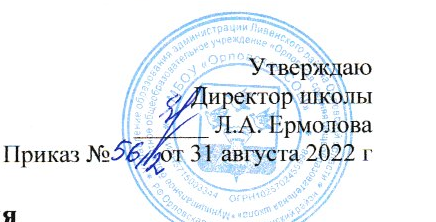 График проведения административных контрольных работКлассПредметЦельОктябрьОктябрьОктябрь5МатематикаВыявить уровень подготовленности обучающихся на данный период, формирование УУД, пробелы в знаниях за предыдущий год.5Русский языкВыявить уровень подготовленности обучающихся на данный период, формирование УУД, пробелы в знаниях за предыдущий год.9Русский языкВыявить уровень подготовленности обучающихся на данный период, формирование УУД, пробелы в знаниях за предыдущий год.9МатематикаВыявить уровень подготовленности обучающихся на данный период, формирование УУД, пробелы в знаниях за предыдущий год.ДекабрьДекабрьДекабрь8-9ОбществознаниеПроверить сформированность компетенций по предметам, по которым обучающиеся получили низкие результаты на ГИА в 2022 году.5-9География Проверить сформированность компетенций по предметам, по которым обучающиеся получили низкие результаты на ГИА в 2022 году.5-7МузыкаВыявить уровень подготовленности обучающихся по предмету на данный период8-9Иностранный языкВыявить уровень подготовленности обучающихся по предмету на данный периодЯнварьЯнварьЯнварь9Русский язык (контрольные срезы)Состояние изучения предметов в классах, выходящих на государственную итоговую аттестацию9Математика (контрольные срезы)Состояние изучения предметов в классах, выходящих на государственную итоговую аттестацию8Русский язык (контрольные срезы)Состояние изучения предметов в классах, выходящих на государственную итоговую аттестацию8Математика (контрольные срезы)Состояние изучения предметов в классах, выходящих на государственную итоговую аттестациюАпрельАпрельАпрель1-3Комплексные работы (итоговая диагностика)Контроль за усвоением программного материала. Проверка сформированности УУД